I.I.S.S. 
Pascal/Comandini                                 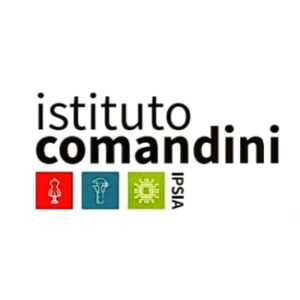 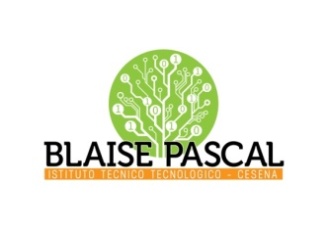 P.le Macrelli, 100 - 47521 Cesena 
Tel. +39 054722792 Cod.fisc. 90076540401  Cod.Mecc. FOIS01100L
FOIS01100L@istruzione.itFOIS01100L@pec.istruzione.itCesena, 27 aprile 2023Circolare 									Ai Docenti del C.d.C. 5HAi Professori Nucci e ToniniOggetto: Candidati esterni DAVIDE SERRA e CORINNE CARUSO    Costituzione commissione - Calendario esame preliminare a.s. 2022/2023.Il candidato DAVIDE SERRA ha presentato domanda per sostenere in qualità di “candidato esterno” l’esame di stato per INFORMATICA E TELECOMUNICAZIONI – ARTICOLAZIONE INFORMATICA nella sessione estiva del corrente anno scolastico.Come da C.M. N. 45 del 9 marzo 2023, dovrà sostenere, presso il plesso Pascal, l’esame preliminare sulle materie del quinto anno come da calendario allegato, pertanto viene nominata la seguente commissione:Presidente: Il Dirigente Scolastico Prof. Francesco PostiglioneCommissari:Italiano/Storia/Ed. Civica		Prof. Giorgini	  	________________________Matematica:				Prof. ssa Gradara	________________________ Inglese:				Prof. ssa Placuzzi        ________________________Scienze motorie:			Prof. Zoffoli		________________________GP-OI:					Prof. Biondi		________________________Lab. GP-OI:				Prof. D’Andrea	________________________Informatica:				Prof. Tappi		________________________Lab. Informatica:			Prof. Salutini    	________________________Sistemi e Reti:				Prof. Sintuzzi		________________________Lab. Sistemi e Reti:			Prof. Salutini 		________________________TP-SIT:				Prof. Sintuzzi		________________________Lab. TP-SIT:				Prof. Lombardi	________________________Calendario:Il candidato CORINNE CARUSO ha presentato domanda per sostenere in qualità di “candidato esterno” l’esame di stato per INFORMATICA E TELECOMUNICAZIONI – ARTICOLAZIONE INFORMATICA nella sessione estiva del corrente anno scolastico.Come da C.M. N. 45 del 9 marzo 2023, dovrà sostenere, presso il plesso Pascal, l’esame preliminare sulle materie di indirizzo del terzo, quarto e quinto anno come da calendario allegato, pertanto viene nominata la seguente commissione:Presidente: Il Dirigente Scolastico Prof. Francesco PostiglioneCommissari:Italiano/Storia/Ed. Civica		Prof. Giorgini	                       ________________________Matematica:				Prof. ssa Gradara                  ________________________ Inglese:				Prof. ssa Placuzzi                    ________________________Scienze motorie:			Prof. Zoffoli 		            ________________________GP-OI:					Prof. Biondi	        		________________________Lab. GP-OI:				Prof. D’Andrea 		________________________Informatica:				Prof. Tappi	                        ________________________Lab. Informatica:			Prof. Salutini    		________________________Sistemi e Reti:				Prof. Sintuzzi		            ________________________Lab. Sistemi e Reti:			Prof. Salutini 	                        ________________________TP-SIT:				Prof. Sintuzzi 		            ________________________Lab. TP-SIT:				Prof. Lombardi		________________________Telecomunicazioni			Prof. Nucci 		            ________________________Lab. Telecomunicazioni:		Prof. Tonini			________________________Calendario:Lo scrutinio dei candidati esterni si effettuerà venerdì 26 maggio 2023 al termine dei due colloqui orali, con tutto il consiglio di classe 5H e i professori Nucci e Tonini.In caso di esito positivo dello scrutinio, il calendario delle prove Invalsi presso il Plesso Comandini:IL DIRIGENTE SCOLASTICOProf. Francesco PostiglioneORALUN 22/05MAR 23/05MER 24/05GIO 25/05VEN 26/0508:00-9:00TP-SITMATEMATICA09:00-10:00INGLESETP-SITSISTEMI E RETIMATEMATICA10:00-11:00SISTEMI E RETIORALE E SCRUTINIO11:00-12:00ITALIANOGPOIINFORMATICAORALE E SCRUTINIO12:00-13:00ITALIANOINFORMATICAORALUN 22/05MAR 23/05MER 24/05GIO 25/05VEN 26/0508:00-9:00TELECOMUNICAZIONITP-SITMATEMATICA09:00-10:00TELECOMUNICAZIONITP-SITSISTEMI E RETIMATEMATICA10:00-11:00SISTEMI E RETIORALE E SCRUTINIO11:00-12:00GPOIINFORMATICAORALE E SCRUTINIO12:00-13:00INFORMATICATIPO di PROVAMATERIAANNUALITA’DATAORARIODOCENTE [Tecnico di Lab.]Da PCProva di Italiano5°Lun 29/05/20238,05 – 11,05Golinucci A. [Farneti G.]Da PCProva di Matematica5°Mar 30/05/20238,05 – 11,05Golinucci A. [Turroni L.]Da PCProva di INGLESE (reading + listening)5°Mer 31/05/20238,05 – 11,05Golinucci A. [Farneti G.]